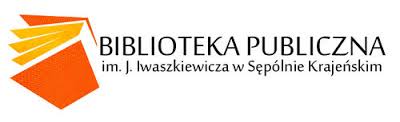 REGULAMINPowiatowego konkursu recytatorskiego poezji ks. Jana Twardowskiego w setną rocznicę urodzin poetypn. „Świat natury jest bardzo bliski człowiekowi”Organizator:
Biblioteka Publiczna im. Jarosława Iwaszkiewicza w Sępólnie Krajeńskim.Cele konkursu:Upowszechnienie twórczości ks. Twardowskiego.Rozwijanie uzdolnień twórczych.Doskonalenie umiejętności recytatorskich.Upowszechnianie kultury żywego słowa wśród dzieci i młodzieży.Zasady uczestnictwa:
1. Konkurs adresowany jest do uczniów szkół podstawowych (kl. IV – VI)  i gimnazjów (kl. I – III).
2. Jury oceniać będzie recytatorów w 2 grupach wiekowych: 
      • Szkoła podstawowa IV – VI,
      • Gimnazjum I – III. Każdą szkołę może reprezentować maksymalnie 5 uczestników z każdej grupy wiekowej. Każdy uczestnik prezentuje wybrany wiersz lub fragment utworu ks. Jana Twardowskiego o tematyce związanej z przyrodą. Jury oceniając prezentacje uczestników, będzie uwzględniać następujące kryteria:interpretację i dobór repertuaru do wieku recytatora,kulturę słowa,ogólny wyraz artystyczny.Aby wziąć udział w konkursie należy przesłać kartę zgłoszenia (załącznik nr 1) na adres mailowy: magdalena.stormowska@biblioteka-sepolno.pl lub złożyć ją osobiście w siedzibie biblioteki przy ul. Wojska Polskiego 22 w Sępólnie Krajeńskim do 2 czerwca 2015 r. Konkurs odbędzie się 8 czerwca 2015 r. o godzinie 10.00 w bibliotece.Jury przyzna w poszczególnych kategoriach po jednej głównej nagrodzie.Uczestnicy konkursu wyrażają zgodę na przetwarzanie ich danych osobowych dla potrzeb niezbędnych do realizacji konkursu zgodnie z ustawą z dnia 29. 08. 97 r. o Ochronie Danych Osobowych Dz. U. Nr 133 poz. 883.Uczestnicy konkursu wyrażają zgodę na utrwalenie i rozpowszechnienie ich wizerunku w zakresie związanym z konkursem, a w szczególności do umieszczenia go w różnego rodzaju mediach (np. Internet czy prasa).Nadesłanie karty zgłoszenia jest jednoznaczne z przyjęciem warunków niniejszego regulaminu.Organizatorzy serdecznie zachęcają do udziału w konkursie!Regulamin konkursu dostępny na stronie internetowej biblioteki: www.biblioteka-sepolno.plKontakt w sprawach dotyczących konkursu: Magdalena Stormowska tel. 52 388-02-20.